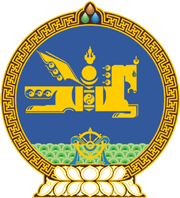 МОНГОЛ УЛСЫН ХУУЛЬ2017 оны 05 сарын 18 өдөр                                                                  Төрийн ордон, Улаанбаатар хотБАЙГАЛЬ ОРЧНЫГ ХАМГААЛАХ ТУХАЙ      ХУУЛЬД ӨӨРЧЛӨЛТ ОРУУЛАХ ТУХАЙ	1 дүгээр зүйл.Байгаль орчныг хамгаалах тухай хуулийн 27  дугаар зүйлийн 1 дэх хэсгийн 7 дахь заалтыг доор дурдсанаар өөрчлөн найруулсугай:		“7/Зөрчлийн тухай хууль зөрчсөн хүн, хуулийн этгээдэд шийтгэл оногдуулах, албадлагын арга хэмжээ авах;” 2 дугаар зүйл.Байгаль орчныг хамгаалах тухай хуулийн 27 дугаар зүйлийн 1 дэх хэсгийн 3 дахь заалтын “тодорхой хугацаагаар үйл ажиллагааг нь түдгэлзүүлэн зогсоох” гэснийг “Зөрчил шалган шийдвэрлэх тухай хуульд заасан журмын дагуу үйл ажиллагааг нь түр зогсоох” гэж өөрчилсүгэй.3 дугаар зүйл.Байгаль орчныг хамгаалах тухай хуулийн 27 дугаар зүйлийн 1 дэх хэсгийн 9 дэх заалт, 2 дахь хэсгийн 2, 3, 5 дахь заалтыг тус тус хүчингүй болсонд тооцсугай.4 дүгээр зүйл.Энэ хуулийг Зөрчил шалган шийдвэрлэх тухай хууль хүчин төгөлдөр болсон өдрөөс эхлэн дагаж мөрдөнө.	МОНГОЛ УЛСЫН 		ИХ ХУРЛЫН ДЭД ДАРГА					Ц.НЯМДОРЖ